Construction Schedule 05/02/2017 - 05/06/2017

Bridge Repair & InspectionsConcrete RepairDitch Line/Culvert Cleaning & RepairOtherWork DescriptionWork LocationMonTuesWedThursFriAbutment Bearing Reset and Stiffener Retrofit (7 AM to 5 PM)89 NB Right Shoulder Closure 89 NB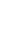 Bridge Deck Replacement (Permanent Closure) 6 PM StartMP 29.5 to 28.9 S/B Right LaneBridge Painting (7 PM to 7 AM)MP 18 to 17 S/B Left Lane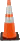 Work DescriptionWork LocationMonTuesWedThursFriFull Depth Concrete Repair (7 PM to 7 AM)MP 91 to 90 S/B Right LaneWork DescriptionWork LocationMonTuesWedThursFriGutter Saw/Sealing (7 AM to 5 PM)87 SB Right Shoulder ClosureWork DescriptionWork LocationMonTuesWedThursFriBarrier Height Extension (7 PM to 7 AM)MP 94 to 93 S/B Right LaneBarrier Height Extension (7 PM to 7 AM)MP 87 to 86 S/B Right LaneFull Depth Concrete Repair (7 PM to 7 AM)MP 93 to 91 S/B Right LaneLine Painting (Mobile Lane Closure, 9 AM to 6 PM)MP 80 to 96 N/B Left LaneLine Painting (Mobile Lane Closure, 9 AM to 6 PM)MP 35 to 55 N/B Left LaneLine Painting (Mobile Lane Closure, 9 AM to 6 PM)MP 55 to 80 N/B Left LaneLine Painting (Mobile Lane Closure, 9 AM to 6 PM)MP 66 to 46 S/B Right LaneLine Painting (Mobile Lane Closure, 9 AM to 6 PM)MP 86 to 66 S/B Right Lane